ITINERARIO DE VIAJE:Día 1   La PazLlegada a la ciudad de La Paz. Recepción en el aeropuerto y traslado al hotel en La Paz. Alojamiento.Día 2   La Paz - Visita de Ciudad & Playa en La Paz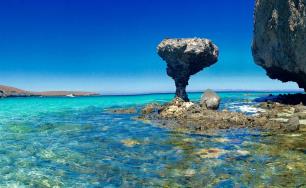 Desayuno. Salida para iniciar un recorrido por el centro histórico de La Paz, con su Catedral, y Centro de Artesanías. Posteriormente visita al museo regional y a Playa Balandra para realizar una caminata y ver el hongo de Balandra; tendrá tiempo libre en la playa El Tecolote, para después disfrutar de una deliciosa comida en un restaurante local (comida incluida). Tarde libre.  Alojamiento.Día 3   La Paz – Tour Isla Espíritu Santo - La PazDesayuno. Traslado desde el hotel a la zona de embarque y realizar un paseo en lancha tipo panga hacia la Isla Espíritu Santo, que es de las más hermosas del Mar de Cortes, un área natural protegida donde parece que el tiempo no pasa, rodeada de especies marinas como delfines, mantarrayas, tortugas y lobos marinos (no disponible en junio, julio y agosto) ; déjese sorprender por sus formaciones rocosas, aves marinas y su impecable y tranquilo mar; contara con equipo de snorkel y chaleco salvavidas, posteriormente visitar Playa Ensenada Grande; lunch y bebidas en el recorrido. Regreso a hotel. Alojamiento.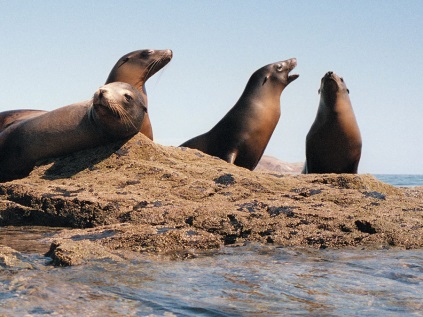 Nota: En los meses de invierno es probable no llegar al lado norte de la isla (la lobera) por los vientos del norte; y en los meses de junio, julio y agosto está prohibido el nado con los lobos marinos.Dia 4 La Paz - Todos Santos - Cabos San Lucas (El Arco de Los Cabos) - San José del Cabo - La Paz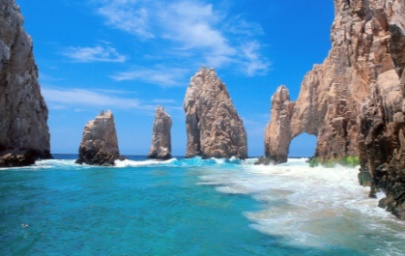 Desayuno. Este día podrá conocer 3 lugares diferentes; primero pasaremos al pueblo mágico de Todos Santos donde conocerás el famoso hotel California, la plaza principal, la misión y galerías de arte. La segunda parada es el Cabo san Lucas donde tomaremos una lancha de fondo de cristal para conocer el Arco de los Cabos,  al regresar iremos a comer a un restaurante local (comida incluida). El tercer lugar a visitar será San José del Cabo, poblado pintoresco donde visitará la misión San José, su plaza principal, tiendas de artesanías y galerías de arte, para realizar algunas compras. Regreso a La Paz. Alojamiento.Día 5   La PazDesayuno. A la hora programada traslado al aeropuerto de La Paz para abordar su vuelo de salida.FIN DE LOS SERVICIOS.Nota: El orden de las excursiones puede cambiar el orden de los servicios por logística, pero siempre proporcionado los servicios contratados; y se informara.HOTELES PREVISTOS O SIMILARES:Notas:En caso de no estar disponible alguno de los hoteles antes mencionado se confirmará uno de misma categoríaPRECIO POR PERSONA:*Nota:Precio del menor vigente siempre y cuando tenga entre 1 y 9 años durante el viaje y comparta habitación con dos adultos ocupando las camas existentes. No incluye desayunos para menores. Máximo 2 menores por habitación.Considerando que aplicará costo de sencilla siempre y cuando se llene el cupo de personas que son a partir de 2 personas en adelante.EL PRECIO INCLUYE: Traslado aeropuerto - hotel – aeropuerto en servicio compartido en horario diurno4 noches de alojamiento en La Paz4 desayunos Visita de ciudad & Playas de La Paz con comida (no incluye bebidas)Tour Los Cabos: Todos Santos, Cabo San Lucas, San José del Cabo con comida (no incluye bebidas)Tour Isla Espíritu Santo con lunch y bebidas en recorridoSeguro de viaje con Cobertura COVIDEL PRECIO NO INCLUYE: Transportación aérea México - La Paz - MéxicoAlimentos y bebidas no especificadasNo incluye bebidas en las comidasGastos personales y propinas a meseros, Maleteros y CamaristasNo incluye traje de neopreno Ningún servicio no especificado PropinasNOTAS IMPORTANTES:Precios sujetos a cambios sin previo aviso y a disponibilidad al momento de reservar.Tourmundial no se hace responsable de objetos olvidados en las unidades, ya que primeramente es responsabilidad de los clientes cuidar sus pertenencias, así como de equipaje que no llegue en el vuelo; se les dará apoyo para recuperarlo, pero no se tiene obligación alguna de remunerar al pasajero.Para pasajero con alguna discapacidad es importante que viajen con algún acompañante que pueda ayudarlo en el recorrido (subir, bajar o caminar). Se les pide indiquen esta situación al momento de reservar para tomar precauciones.En todo momento los servicios no utilizados no serán reembolsables.Solo se permite una maleta por persona con un máximo de 23 Kg. de peso. En caso de que el cliente viaje con más de 2 maletas tendrán que avisar previamente y considerar el cobro adicional por maleta adicional.Los itinerarios que incluyan alimentos contratados, el operador y/o prestador de servicios, no se hace responsable de la presentación, cantidad y tolerancia digestiva de los pasajeros, ya que son menús turísticos, no incluyen bebidas; así mismo en caso de que el prestador de servicios no pueda darles algún alimento, como se haya programado, se les compensara con el siguiente alimento posterior (ejemplo. Si no se le dio comida, se les dará cena, o podrá ser reembolsado en efectivo en caso de que se den las condiciones antes mencionadas.Traslados y excursiones.Los traslados confirmados para este viaje se realizarán en servicio compartido junto a otros pasajeros y son sin guía. Consulte precios en servicio privado y/o para horarios nocturnos.Algunas ocasiones a la llegada al aeropuerto los pasajeros deberán de esperar máximo una hora para reunirse con otros pasajeros que viajen en el mismo transporte al hotel, esto será indicado por el personal a su llegada. En el caso de excursiones y visitas, esperará al pasajero hasta 15 minutos después del horario estipulado de pick up en el hotel, fuera de este tiempo es responsabilidad del pasajero trasladarse por su cuenta y/o alcanzar el tour. Los servicios no utilizados no serán reembolsables.En caso de no poder realizarse alguna visita, derivada de retrasos por causa mayor, causa de terceros, accidentes o desastres naturales, siempre se cuidará la integridad de los pasajeros y se hará en lo posible llegar al destino más próximo, el servicio no utilizado no será reembolsado.Las excursiones incluidas en el programa serán proporcionadas con chofer-guía.Los tours podrán ser visuales, interactivos, caminando, en coche, van, microbús, autobús, lancha o balsa.El tipo de transporte utilizado en los recorridos son camionetas VAN o Automóvil dependiendo del número de pasajeros, algunos tours se hacen en lancha o Balsa.HospedajeLas habitaciones dobles y/o triples son reservadas con 2 camas.Los horarios de registro de entrada (check-in) y salida (check out) de los hoteles están sujetos a las formalidades de cada hotel, pudiendo tener los siguientes horarios: check in 15:00 hrs. y check out 12:00 hrs. (medio día). En caso de que la llegada fuese antes del horario establecido, existe la posibilidad de que la habitación no sea facilitada hasta el horario correspondiente.Reclamaciones.En caso de que el pasajero tenga alguna inconformidad con los servicios del proveedor deberá reclamarlo en destino, para proceder a darle atención inmediata.Generales.Por seguridad los infantes y mujeres embarazadas, no podrán realizar actividades que conlleven velocidad al aire libre (ejemplo, visitas en lancha), en el caso de los infantes un familiar tendrá que quedarse a cuidarlos.Los itinerarios que incluyan alimentos contratados, no nos hacemos responsable de la presentación, cantidad y tolerancia digestiva de los pasajeros, ya que son menús turísticos y no incluyen bebidas.El proveedor de servicios, se reserva el derecho de modificar el orden de los tours dentro de un paquete, además de cambiar el orden de las visitas dentro de un tour, por cuestiones de operación internas o por fuerza mayor.En algunas ciudades existe la posibilidad de que los pasajeros puedan cambiar de transporte solo durante el recorrido o tener que caminar hacia el transporte.AVISO DE PRIVACIDAD:En cumplimiento por lo dispuesto en el artículo 15 de la Ley Federal de Protección de datos Personales en Posesión de los Particulares (LFPDPPP), le informamos que  sus datos personales que llegase a proporcionar de manera libre y voluntaria a través de este o cualquier otro medio estarán sujetos a las disposiciones del Aviso de Privacidad de TourMundial el cual puede ser consultado en el sitio web: www.tourmundial.mx			VIGENCIA PARA VIAJAR HASTA EL 15 DICIEMBRE 2024SE REQUIERE DE PREPAGOEl presente documento es de carácter informativo, más no una confirmación.BAJA CLÁSICO Visitando:	La Paz - Visita de ciudad - Playas de La Paz - Isla Espíritu Santo - Todos Santos - Cabos San Lucas - San José del Cabo - La PazSalida única:	diarias del 16 de diciembre 2023 al 15 de diciembre de 2024.  Opera mínimo con 2 personas viajando juntas.Duración:	05 días / 04 noches Alimentos:          4 desayunos, 1 lunch y 2 comida (No incluye bebidas)CiudadHotelCategoríaLa PazThe Marine WaterfrontCity ExpressH BlueAraiza PalmiraTuristaLa PazCatedralHyatt Place7 Crown CentroTurista SuperiorCosta BajaPrimeraSalida única: diariasCategoríaSencillaDobleTripleCuádrupleMenor 1-9 años03/01/23-15/12/23Turista MXN 24,688  MXN 12,396  MXN 11,215  MXN 10,972  MXN 5,354 03/01/23-15/12/23Turista Superior MXN 25,799  MXN 12,951  MXN 11,701  MXN 11,354  MXN 5,354 03/01/23-15/12/23Primera MXN 41,771  MXN 20,938 N/A    N/A    MXN 5,354 Salida única: diariasCategoríaSencillaDobleTripleCuádrupleMenor 1-9 años16/12/23-15/12/24TuristaMXN 19,123MXN 14,053MXN 12,595MXN 11,900MXN 6,06716/12/23-15/12/24Turista SuperiorMXN 23,776MXN 15,165MXN 13,318MXN 12,276MXN 6,06716/12/23-15/12/24PrimeraMXN 38,498MXN 22,526N/AN/AMXN 6,067POLÍTICAS DE CANCELACIÓN35 días antes de la fecha de inicio servicios NO aplica cargos Entre 34 y 25 días antes de la fecha de inicio de servicios aplica el 20% de cargos del valor total del viaje por persona Entre 24 y 16 días antes de la fecha de inicio de servicios aplica el 50% de cargos del valor total del viaje por persona. Entre 15 y 0 días antes de la fecha de inicio de servicios aplica el 100% de cargos del valor total del viaje por persona NO SHOW 100% de los cargos del valor total de la reservación por pasajero.Servicios no utilizados no serán reembolsablesCAMBIOS:En caso de cambios de fecha, este debe ser notificado con anticipación y por escrito al menos 20 días antes de iniciado los servicios. Los cambios de fechas quedan sujetos a disponibilidad y se notificará si existe algún ajuste de tarifa. 